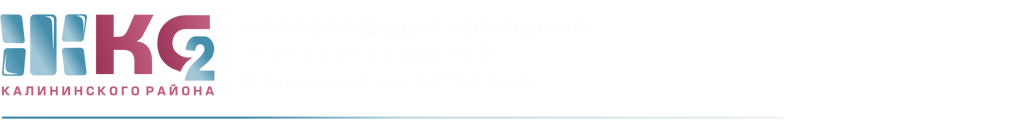 ОТЧЕТо деятельности АДС с 19.08.2019- 23.08.2019г.ПодразделениеПоступило заявок от населенияПоступило заявок от населенияПоступило заявок от населенияПоступило заявок от населенияПримечаниеПодразделениевсегона исполненииотказывыполненоПримечаниеВнутренние заявки ЖКСВнутренние заявки ЖКСВнутренние заявки ЖКСВнутренние заявки ЖКСВнутренние заявки ЖКСВнутренние заявки ЖКСЖКС4471844263из них:АДС149144135из них:аварийные44--44электрики7411163платные25-32510550из них:Тех. Обслуживание ИПУ16--16ЖЭУ- 56038-22ЖЭУ- 68068-12ЖЭУ- 810456-48кровля1--1ЖЭУ- 23538-45